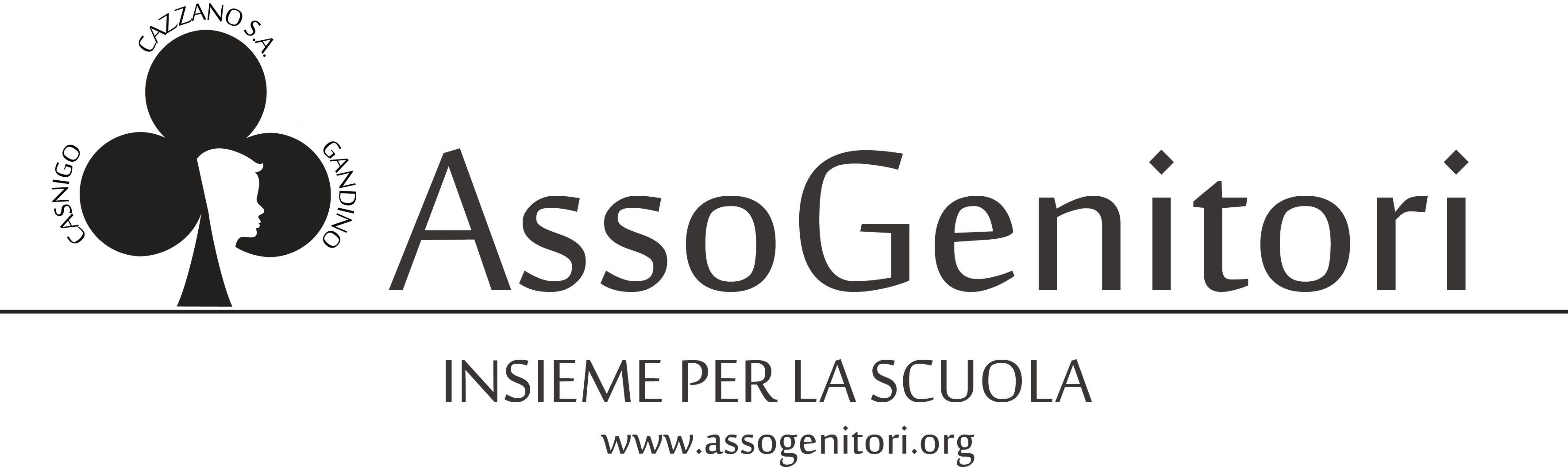 Gandino li 15/05/2019VERBALE n°003 /2019VERBALE  ASSEMBLEA ASSOGENITORI DEL 13/05/2019Il primo punto all’o.d.g ha previsto le votazioni dei cinque Consiglieri che completano il Direttivo. I tredici soci presenti hanno espresso tre preferenze ed i soci eletti sono:-Donini Elio (n.10 preferenze)-Nodari Fabio (n.7 preferenze)-Lanfranchi Stefania (n.6 preferenze)-Bonazzi Zaira (n.5 preferenze)-Pezzoli Ilenia (n.4 preferenze)La discussione si è spostata sull’organizzazione dello “Young Trail” facendo il punto sulle iscrizioni e valutando la possibilità che ognuno dei presenti possa iscrivere in autonomia anche chi non riesce a raggiungere i banchetti nei giorni prestabiliti. A tal proposito si ricorda il banchetto di iscrizione di sabato 18 presso l’Oratorio di Gandino e si propongono altre due date presso gli Oratori di Casnigo (25 maggio) e Cazzano (nella giornata del Funino).Sul sito www.assogenitori.org è visibile ed aggiornata la lista degli iscritti che, per il momento, sono circa quaranta. Il numero dei volontari che daranno una mano durante la manifestazione sono circa venti. Il Direttivo ha pensato di riunirsi la settimana prima dell’evento per valutare il numero di persone da assegnare nelle varie aree, preparare i pettorali per gli atleti, fare richiesta di gazebi e tavoli, pianificare un impianto audio per chiamare alle partenze, prevedere un motorino o una bici che segnali apertura e chiusura di ogni corsa.Si è stabilito anche di fare una riunione con i volontari in data compresa fra lunedì 27 e mercoledì 29 maggio per affidare specificamente le mansioni.Sono stati richiesti preventivi per la stipulazione di: un’assicurazione  Responsabilità Civile da parte dell’Assogenitori per i volontari e per chi partecipa alla gara e di una Polizza Infortuni rivolta ai volontari.  Per quanto riguarda la comunicazione al gruppo della data delle riunioni viene richiesto che venga ricordata il giorno stesso.La Segretaria                                                         			 Il PresidenteMaffessanti Jennifer                                                			Lanfranchi Marco